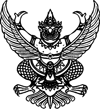 
ประกาศเทศบาลตำบลห้วยยอด
เรื่อง ประกาศผู้ชนะการเสนอราคาซื้อวัสดุสำนักงานโดยวิธีเฉพาะเจาะจง
-------------------------------------------------------------------- 
ประกาศเทศบาลตำบลห้วยยอด
เรื่อง ประกาศผู้ชนะการเสนอราคาซื้อวัสดุสำนักงานโดยวิธีเฉพาะเจาะจง
--------------------------------------------------------------------               ตามที่เทศบาลตำบลห้วยยอดได้มีโครงการสั่งซื้อวัสดุสำนักงานโดยวิธีเฉพาะเจาะจงนั้น            ซื้อน้ำดื่ม จำนวน 22 ถังผู้ได้รับการคัดเลือก ได้แก่ นายพีรพัฒน์ ไทรงามโดยเสนอราคา เป็นเงินทั้งสิ้น 330.๐๐ บาท (สามร้อยสามสิบบาทถ้วน) รวมภาษีมูลค่าเพิ่มและภาษีอื่น ค่าขนส่ง ค่าจดทะเบียน และค่าใช้จ่ายอื่นๆ ทั้งปวง              ตามที่เทศบาลตำบลห้วยยอดได้มีโครงการสั่งซื้อวัสดุสำนักงานโดยวิธีเฉพาะเจาะจงนั้น            ซื้อน้ำดื่ม จำนวน 22 ถังผู้ได้รับการคัดเลือก ได้แก่ นายพีรพัฒน์ ไทรงามโดยเสนอราคา เป็นเงินทั้งสิ้น 330.๐๐ บาท (สามร้อยสามสิบบาทถ้วน) รวมภาษีมูลค่าเพิ่มและภาษีอื่น ค่าขนส่ง ค่าจดทะเบียน และค่าใช้จ่ายอื่นๆ ทั้งปวงประกาศ ณ วันที่  26มกราคม พ.ศ. ๒๕๖1